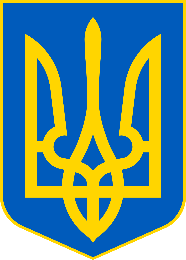 Головне управління ДПС у Волинській області звертає вашу увагу на те, що фізична особа, яка здійснює незалежну професійну діяльність (приватний нотаріус, адвокат), має право включити cуми документально підтверджених витрат до складу витрат того звітного року, в якому вони були сплачені.Оподаткування доходів, отриманих ФО, яка провадить незалежну професійну діяльність, регламентується ст. 178 Податкового кодексу України від 02 грудня 2010 року № 2755-VI зі змінами та доповненнями (далі – ПКУ).Також повідомляємо, що оподатковуваним доходом вважається сукупний чистий дохід, тобто різниця між доходом і документально підтвердженими витратами, необхідними для провадження певного виду незалежної професійної діяльності. У разі неотримання довідки про взяття на облік особою, яка провадить незалежну професійну діяльність, об’єктом оподаткування є доходи, отримані від такої діяльності без урахування витрат (п. 178.3 ст. 178 ПКУ).ПКУ не передбачено будь-якого переліку витрат для ФО, які здійснюють незалежну діяльність.Для визначення переліку витрат, які можуть бути враховані при обчисленні оподатковуваного доходу ФО, яка провадить незалежну професійну діяльність, доцільно скористатися узагальнюючими податковими консультаціями, затвердженими наказом ДПС України від 24.12.2012 № 1185, наказами Міндоходів від 30.12.2013 № 884 та від 30.12.2013 № 885.При цьому, зазначені витрати повинні бути пов’язані із провадженням певного виду незалежної діяльності та підтверджені документально.Довідково: Загальнодоступний інформаційно-довідковий ресурс (категорія 105.05).                                                                                                                                                                березень 2021